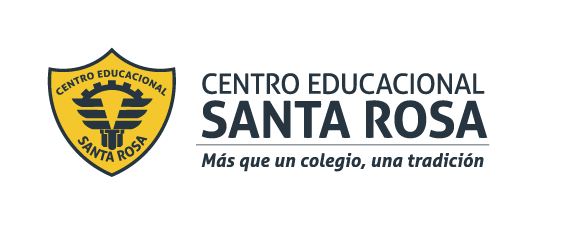                   CENTRO EDUCACIONAL SANTA ROSAUNIDAD TÉCNICA – PEDAGÓGICADepartamento de HistoriaRespeto – Responsabilidad – Resiliencia – Tolerancia“Descolonización”las etapas de descolonización de algunos países en África y Asia.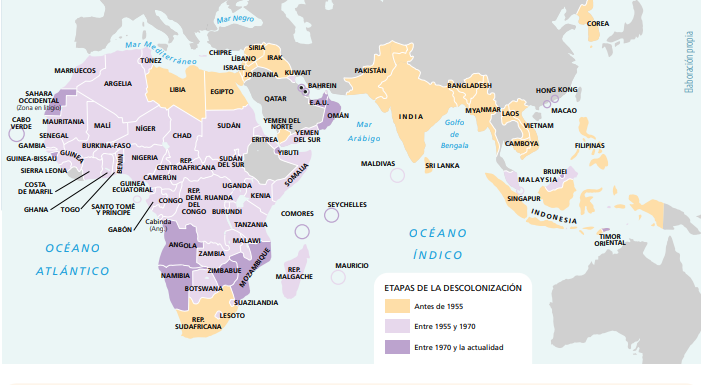 Procesos independentistas en África y Asia.Existieron casos en que el derrumbe del sistema se resolvió luego de algunas tensiones, como en las independencias de India y Pakistán, en los que la debilidad del Imperio británico finalmente se transformó en resignación ante la incontenible vitalidad del movimiento descolonizador. Pero también hubo situaciones en que la autonomía tuvo un alto precio y solo se logró tras las violentas guerras que dejaron en mal pie a las antiguas colonias.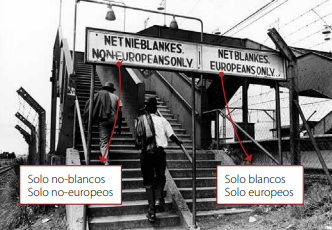 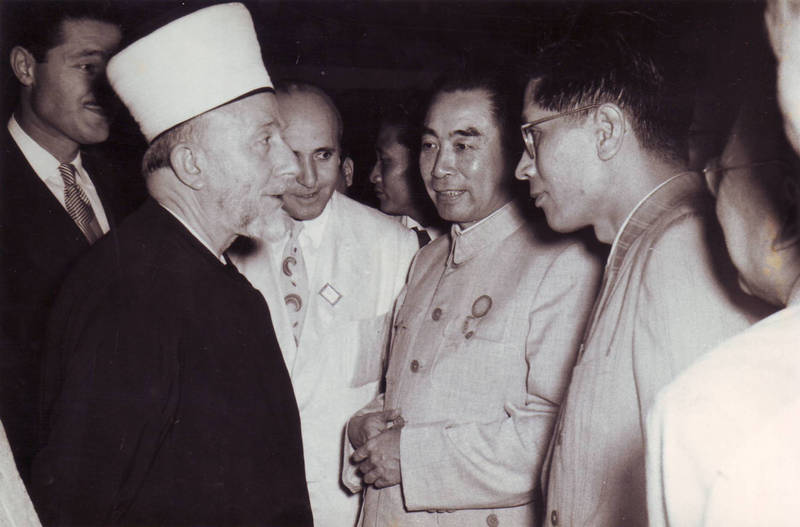 Movimientos Sociales.Una de las transformaciones más importantes dentro de la sociedad occidental durante este período fue la consolidación de movimientos por los derechos civiles que habían comenzado luego de la Segunda Guerra Mundial. Si bien la creación de la ONU y la Declaración de los Derechos Humanos constituyeron importantes avances en esta materia, algunos grupos continuaron luchando por mayores o nuevas reivindicaciones.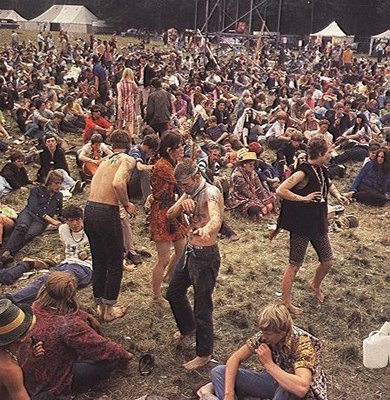 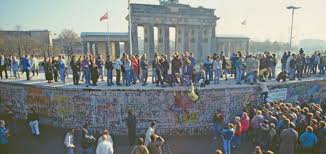 La generación joven de las décadas de 1960 y 1970 fue una de las primeras que no vivieron en el mundo de las guerras mundiales y que pudo conocer, de forma casi instantánea y a través de imágenes y sonidos, lo que ocurría en el resto del mundo. Estos jóvenes comenzaron a ser protagonistas de un importante cambio cultural, que los distanció del modo de vivir y pensar de la generación adulta y que se manifestó en la adopción de posturas más democráticas e inclusivas en lo político y más progresistas en materias como la vida sexual, el vestuario o las costumbres. Así, surgieron movimientos como el hippie o el de los universitarios franceses en mayo de 1968.Organizaciones feministas. Dado que las mujeres ya habían obtenido el derecho a voto en muchos países, en general las organizaciones femeninas se abocaron a la lucha por derechos civiles, sociales y económicos. Se comenzó a hablar de la igualdad entre hombres y mujeres en los ámbitos familiar o laboral, reivindicación que quedó simbolizada en diversas transformaciones, desde la masificación del blue jeans y de las minifaldas hasta la eliminación de  prejuicios y discriminaciones o la masificación de la píldora anticonceptiva. Aunque estos fueron avances relevantes para las mujeres de esa época, aún continúan existiendo aspectos en los que se las discrimina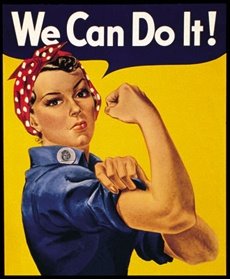 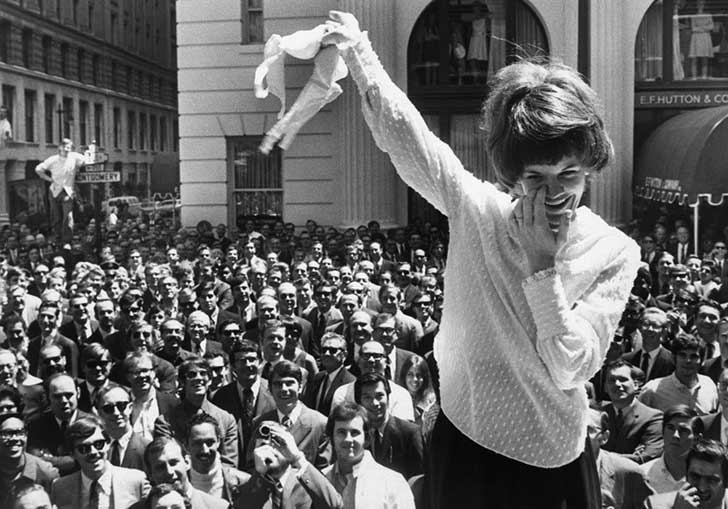 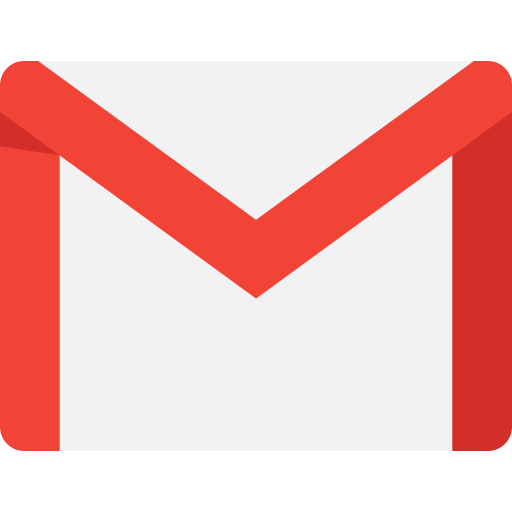 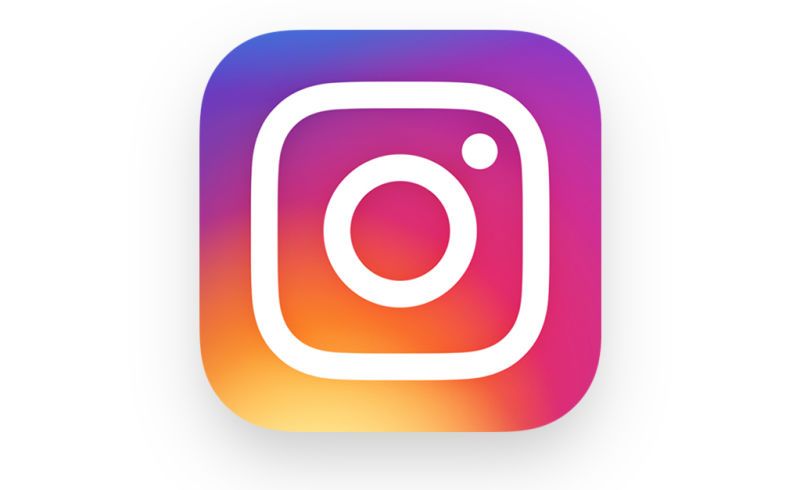 